Приморское база отдыха "Украинская Венеция"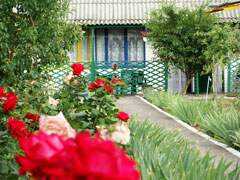 